Syllabus – 7th Grade English Language Arts, Ms. TanyuRoom 236, Ext. 2236Ms.Tanyu@gmail.comhttp://www.rossarts.org/ms-tanyu.htmlTerms to Know:syllabus – an outline and summary of topics to be covered in this classcourse number – a number given to a class at college to identify itessential question (EQ) – the big, important concept or ideaGrading Breakdown: 50% Tests/Quizzes/Writing Pieces/Projects, 25% Classwork, 25% HomeworkBehavioral ExpectationsMs. Tanyu – 7th grade English Language Arts (Reading & Writing)Room 236, Ext. 2236Ms.Tanyu@gmail.comTerms to Know:motto – a saying or phrase that summarizes the general motivation of a groupcode of conduct – a set of rules outlining the responsibilities of individuals and a groupOur class motto is college-bound, self-driven.College-bound means having the necessary skills to go to college after high school.Self-driven means being motivated to accomplish something for yourself.How should we act to show we are college-bound and self-driven? We act under the guidelines of RISE: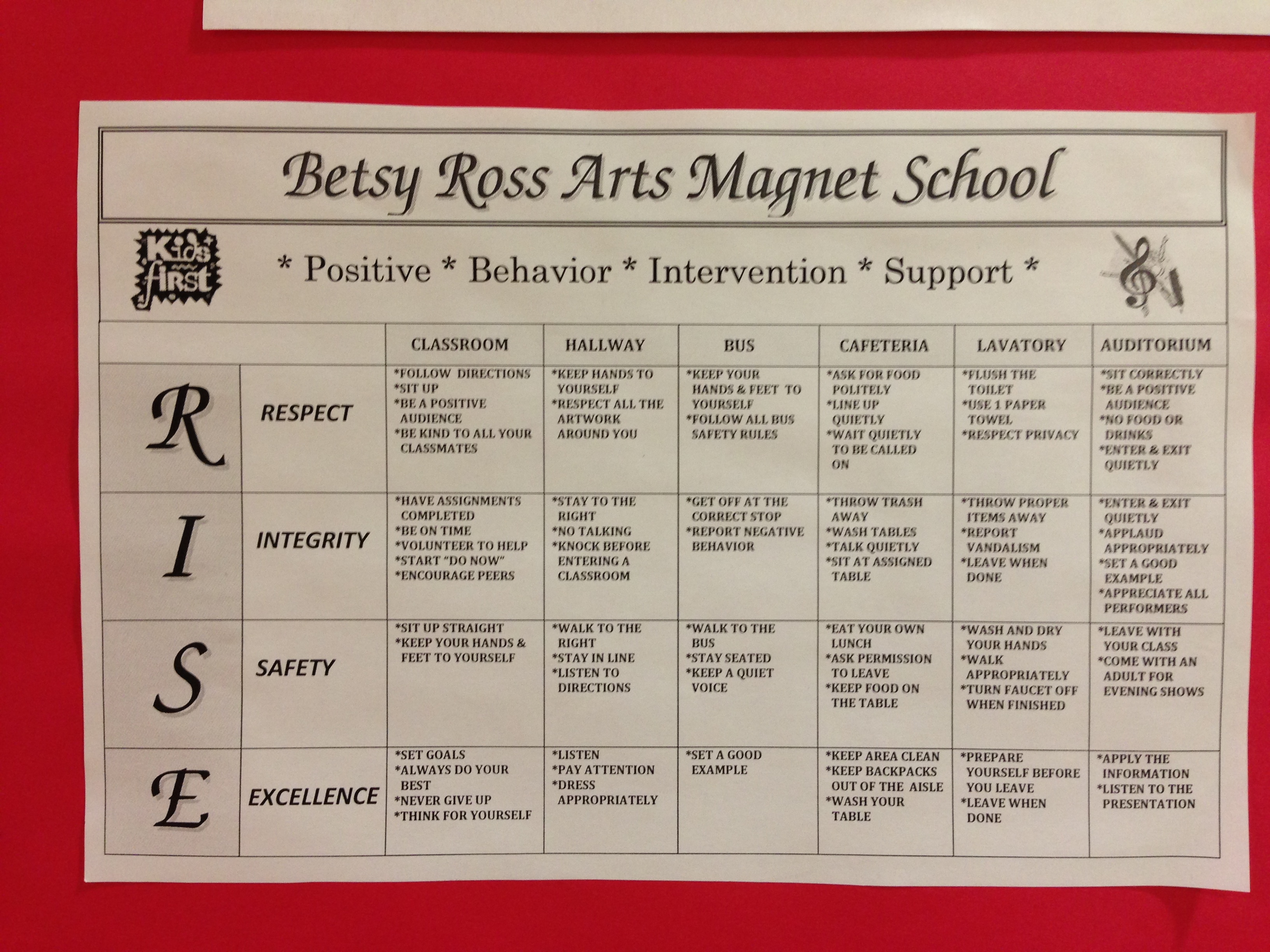 Going above and beyond the behavioral expectations will result in earning RISE dollars. Choosing not to follow the expectations will result in consequences (e.g. reflection paper, parent call, lunch detention, parent conference) and, more importantly, sacrificing valuable learning time.Each class created their own class charter. You should have a copy of this in your binder for this class.Course NumberDescription & Essential Questions (EQ)Dates & TasksELA701In the first marking period, students will explore the concept of identity and how one’s identity is shaped in Jerry Spinelli’s Wringer. Students will also collaborate in small groups (called literature circles) to determine characterization and theme in other fiction texts.EQ: What does it mean to be an individual? How do our society and our peers influence us?1st Quarter: 8/31/15-11/6/15Required Writing Task: Personal NarrativeOpen House: Tues. 9/29/15Report Card Night: Wed. 11/18/15ELA702The second marking period focuses on nonfiction texts. The class novel for this quarter is John Fleischman’s Phineas Gage. Students will also collaborate in small groups (called power strategy groups) to analyze other nonfiction works.EQ: How can one event change our life forever? How do conflicting sides argue and debate?2nd Quarter: 11/9/15-1/22/16Required Writing Task: Informational Research Paper on Self-Generated QuestionELA703The third marking period also focuses on nonfiction texts. The class novel for this quarter is Eric Walters’ When Elephants Fight. This quarter will have a strong focus on building research skills.EQ: How does conflict shape a country and its people?3rd Quarter: 1/25/16-4/15/16Required Writing Task:Research-based Argumentative Essay about a Global Issue Report Card Night: Wed. 4/27/16ELA704As students end the year with Rick Riordan’s The Lightning Thief, they will unlock the meaning of heroism and question the role of destiny in life. Students will reconvene in literature circles to explore tales from around the world.EQ: What does it mean to be a hero? Can an individual overcome his or her destiny?4th Quarter: 4/25/16-6/20/16Required Writing Task:Compare/Contrast Literary EssayI acknowledge that I have read the syllabus and expectations for Ms. Tanyu’s class and will do my best to uphold the high standards Ms. Tanyu has set for me so that I may increase my opportunities in life.Student’s Signature: _____________________________________________ 		Date: ___________Parent’s Signature: ______________________________________________ 		Date: ___________